Запрещенный и дозволенный поиски путей приближения к Аллаху[ روسي —  Russian — Русский ]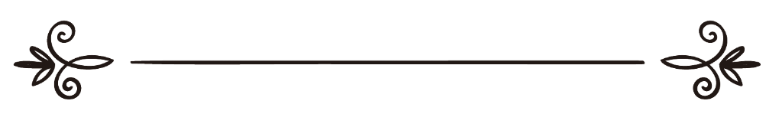 Шейх Абдуллах бин Абдуль-Хамид аль-АсарийПереводчик: Айдар РустамовРедактор: Галина М.التوسل 
المشروع والممنوعالشيخ عبد الله بن عبد الحميد الأثريالمترجم : أيدار رستاموف 	Во имя Аллаха Всемилостивого, Милующего!Запрещенный и дозволенный поиски путей приближения к АллахуХвала Аллаху, Господу миров, мир и благословение Посланнику Аллаха, печати пророков, его семейству, сподвижникам и тем, кто последовал за ним вплоть до Судного дня.А после: большинство ученых последователей сунны и Общины единодушны в том, что поиск путей приближения к Аллаху дозволен с точки зрения шариата. В качестве доказательств этому они приводят аяты и достоверные хадисы. Однако для некоторых мусульман оказалось сложным понимание того, каким образом следует искать пути приближения к Аллаху, о которых упоминается в Коране, сунне и практике наших праведных предшественников. Из всего вышеперечисленного они сформировали неправильное понимание, идущее вразрез с основами ислама и верным руководством нашего Пророка, да благословит его Аллах и приветствует. Они подкрепили его слабыми и вымышленными хадисами. Не ограничившись этим, они пошли еще дальше и стали толковать аяты про пути приближения к Аллаху сообразно своему неверному пониманию.Общеизвестно, что если мы разногласим в понимании текстов Корана и сунны, то нам следует возвращаться к пониманию праведных предшественников из числа сподвижников и их преемников, так как они были самыми близкими поколениями к временам ниспослания благородного откровения — аятов Корана и хадисов. Они — поколения лучших веков по свидетельству самого Пророка, да благословит его Аллах и приветствует: «Лучшие люди — это мой век, затем те, кто после них, затем те, кто после них» (аль-Бухари).	Исходя из вышесказанного, каждый мусульманин, верующий в Аллаха и Его Посланника, да благословит его Аллах и приветствует, обязан сторониться страстей, так как они сбивают с пути Аллаха. Он должен следовать тому, чему следовали наши праведные предшественники. Беря это за основу, у меня возникло желание разъяснить этот тонкий, горячо обсуждаемый вопрос, в котором оступились многие, кто впал, как мы видим, в новшества и последовал за страстями. С помощью Всевышнего Аллаха я собрал как можно больше доказательств, имеющих место в Коране и Сунне по вопросу поиска путей приближения к Аллаху. Я прошу Всевышнего Аллаха сделать искренним мое намерение и направить меня к правильному суждению, ведь, поистине, Он — Щедрый и Великодушный. Что такое поиск путей приближения к Аллаху?Слово «тавассуль» в арабском языке означает «избрание меры, приводящей к желаемому», «приближение к желаемому с рвением». Есть еще одно значение у слова «тавассуль» — это «особенный статус у короля, приближенное положение». Как термин слово «тавассуль» означает «поиск законных в шариате путей, приближающих к Всевышнему Аллаху, а также поклонение с целью удостоиться Его угоды, Пречист Он, которое Он установил языком Своего Посланника, да благословит его Аллах и приветствует, чтобы удостоиться высокой степени пред Преславным и Всевышним Аллахом; или чтобы удовлетворить свои потребности по достижению определённого благополучия или по отстранению определённого вреда; или чтобы добиться чего-либо желаемого в этой и Грядущей жизни». Поиск путей приближения к Аллаху возможен исключительно в рамках того, что узаконено Всевышним. Поиск путей приближения к Аллаху имеет 3 основы: Тот, к Кому намереваются приблизиться — т.е. Преславный и Всевышний Аллах, Обладателей милости и щедрости;Тот, кто приближается — т.е. слабый, немощный раб Аллаха, желающий удовлетворить свои потребности;То, посредством чего приближаются — т.е. праведный поступок, благодаря которому человек приближается к Аллаху. Чтобы путь приближения к Аллаху был полезным и действительно приближал к Всевышнему, необходимо соблюдать следующие условия: приближающийся раб Аллаха должен быть верующим, благочестивым человеком, который совершает поступок ради Лика Аллаха;поступок, посредством которого он приближается к Аллаху, должен относиться к числу тех, которые Всевышний учредил в качестве поклонения и приближения к Себе; этот поступок должен быть узаконенным с точки зрения шариата и соответствовать сунне Посланника Аллаха, да благословит его Аллах и приветствует, — он должен быть ни больше того, что есть в сунне, ни меньше этого; он не должен совершаться в том месте и в том времени, которые не узаконены и не определены для этого шариатом.Исходя из вышесказанного следует то, что поступки неверующих людей не могут служить путем приближения к Аллаху, равно как и новшества не могут приближать к Всевышнему Аллаху. Виды путей приближения к АллахуУченые из числа последователей сунны делят пути приближения к Аллаху на 2 вида: дозволенные и запрещенные. Что такое дозволенные пути приближения к Аллаху и какими они бывают?Дозволенный путь приближения к Аллаху — это приближение к Аллаху посредством того, что Он любит и что угодно Ему из обязательных или поощрительных видов поклонений, будь это слова, поступки или убеждения. 1) Приближение к Всевышнему Аллаху посредством Его прекраснейших имен и высочайших качеств. Такое приближение является наивеличайшим и самым полезным для раба Аллаха. Доказательством тому служат следующие слова Всевышнего: «У Аллаха — самые прекрасные имена. Посему взывайте к Нему посредством их…» (7:180).Т.е. обращайтесь к Аллаху с мольбами посредством Его прекраснейших имен. Этот аят разъясняет дозволенность приближения к Аллаху посредством какого-либо из Его имен или качеств, указывает на то, что Он любит это и довольствуется этим. Именно поэтому Посланник Аллаха, да благословит его Аллах и приветствует, прибегал к этому пути приближения к Аллаху. Соответственно дозволенным является и для нас взывать к Аллаху так, как взывал Его Посланник, да благословит его Аллах и приветствует. И именно так взывали сподвижники, их преемники и следующее поколение после них.  2) Приближение к Всевышнему Аллаху посредством праведного поступка, который был совершен тем, кто обращается к Аллаху с мольбой. Например, если мусульманин скажет так: «О Аллах, посредством моей веры в Тебя, моей любви к Тебе, следованием Твоему Посланнику, да благословит его Аллах и приветствует, и веры в него прошу Тебя, облегчи мое положение. Сюда же относится упоминание тем, кто взывает к Аллаху того благочестивого поступка, который он совершил исключительно ради Аллаха, не желая ничего иного, кроме Его довольства, а затем обращение с мольбой посредством этого поступка. В частности, к таким поступкам относятся вера в Аллаха, молитва, пост, джихад, чтение Корана, поминание Аллаха, мольба о благословении Пророка, да благословит его Аллах и приветствует, мольба о прощение, любой добрый, благой поступок, воздержание от запретного. Доказательством этому виду приближения к Аллаху являются следующие слова Всевышнего: «которые говорят: “Господь наш! Воистину, мы уверовали. Прости же нам наши грехи и защити нас от мучений в Огне”» (3:16).А также доказательство из сунны — события, упоминаемые в рассказе о трех людях из былых поколений, которые оказались запертыми в пещере из-за камня, заслонившего вход. Они стали обращаться к Аллаху посредством своих поступков, на которые они больше всего полагались, пытаясь приблизиться к Аллаху через них. И Аллах вызволил их из беды, устранил их горечь. Этот хадис приводится в сборниках аль-Бухари и Муслима.3) Приближение к Аллаху посредством мольбы праведников, как например, если мусульманин оказался в затруднительном положении, и он знает о своей беспечности в отношении Аллаха. Поэтому, намереваясь отыскать весомую причину приближения к Аллаху, он обращается к праведному человеку, в богобоязненности которого, в его знании Корана и сунны он уверен, и просит его, чтобы он попросил Аллаха для него, чтобы Всевышний облегчил его положение, избавил его от горечи и печали. На этот вид приближения к Аллаху указывает шариат в словах Всевышнего: «А те, которые пришли после них, говорят: “Господь наш! Прости нас и наших братьев, которые уверовали раньше нас! Не насаждай в наших сердцах ненависти и зависти к тем, кто уверовал. Господь наш! Воистину, Ты — Сострадательный, Милующий”» (59:10). Также доказательством служит сообщение, которое приводит Анас. В нем сказано, что «‘Умар ибн аль-Хаттаб в случае засухи обращался с мольбой о ниспослании дождя (к Аллаху) через аль-‘Аббаса ибн ‘Абд аль-Мутталиба. Он сказал: “О Аллах, поистине, мы приближались к Тебе посредством Твоего Пророка, да благословит его Аллах и приветствует, и Ты даровал нам дождь. И, поистине, мы приближаемся к Тебе посредством дяди Твоего Пророка, да благословит его Аллах и приветствует, так ниспошли же нам дождь”» И далее он сказал: «И им был ниспослан дождь» (приводит аль-Бухари). Слова ‘Умара, да будет доволен им Аллах, означают следующее: «Мы обращались к нашему Пророку, да благословит его Аллах и приветствует, и просили его, чтобы он молился Аллаху за нас, и мы приближались к Аллаху посредством его мольбы. А сейчас, когда он присоединился к высочайшему сотовариществу и уже невозможно то, чтобы он обращался к Аллаху за нас, мы обращаемся к дяде нашего Пророка, да благословит его Аллах и приветствует, аль-‘Аббасу и просим его, чтобы он помолился за нас». Эти три вида путей приближения к Аллаху являются дозволенными, а на любой другой вид приближения нет довода и доказательства. Следует отметить, что эти дозволенные пути приближения к Аллаху имеют разное шариатское положение. Один из них является обязательным — имеется в виду приближение к Аллаху посредством имен и атрибутов, посредством веры и единобожия. Другие же являются желательными — имеется в виду приближение посредством праведных деяний или мольбы благочестивых людей. Именно поэтому, мусульманину следует искать дозволенные в шариате пути приближения к Аллаху когда ему тяжело и избегать тех, что относятся к новшествам и греховным поступкам из страха перед Аллахом, чувства стыда и покорности перед Аллахом. Что такое запрещенные пути приближения к Аллаху и каким они бывают?Запрещенные пути приближения к Аллаху — это любое средство приближения ко Всевышнему посредством того, что Он не любит, что не угодно Ему из слов, дел и убеждений. Поиск приближения к Аллаху запрещенными путями привел многих, кто этим занимается к беспечному отношению к дозволенным путям приближения к Аллаху, которые поощряются Аллахом. В результате они отвернулись и позабыли о дозволенном приближении к Аллаху полностью погрузившись в запретное, потерпев убыток, не обретя успех в своем стремлении и усердии.  Далее мы приведем некоторые виды запрещенных путей приближения к Аллаху с той целью, чтобы проявить искренность к мусульманам, донести и объяснить им миссию ислама. 1) Приближение к Аллаху посредством права кого-то из людей или их высокого положения или ступени. Одним из новшеств является путь приближения ко Всевышнему через прошение Аллаха посредством высокого положения кого-либо из Его творений, как например, если кто-либо скажет: «О Аллах, поистине, я прошу Тебя посредством высокого положения Твоего Пророка или высокого положения Твоего такого-то раба». Сюда же относится обращение к Аллаху посредством права Его Пророка или права кого-либо из Его рабов. Такой путь приближения к Аллаху неизвестен в религии ислам, нет на него доказательств из Книги Всевышнего Аллаха, Который сказал о Своей Книге так: «Мы ничего не упустили в Писании» (5:38).Нет на это доводов и в сунне Пророка, да благословит его Аллах и приветствует, о которой Абу Хурайра, да будет доволен им Аллах, сказал так: «Посланник Аллаха, да благословит его Аллах и приветствует, научил нас всему, даже тому, как испражняться» (Приводит Муслим). Также нет на это указаний и в действиях сподвижников. Ислам же велит просить Аллаха посредством Его прекраснейших имен и высочайших атрибутов. Следует отметить, что прибегание к запретному пути приближения к Аллаху может привести человека к большому многобожию (ширк), а именно в том случае, когда человек станет думать, что Аллах нуждается в посреднике подобно какому-нибудь правителю или судье, т.е. станет уподоблять Аллаха Его творениям. А ведь Аллах никоим образом нельзя соизмерять с Его творениями и Его довольство кем-либо не нуждается в посредниках, также как и против Его гнева на кого-нибудь из Его рабов не помогут какие-либо посредники. Также следует отметить, что творение Аллаха, каким бы ни было его положение, и кто бы это ни был — царь, пророк, или посланник — нельзя соизмерять с Аллахом, Всемогущ Он и Велик, поскольку творение нуждается в Творце, так как Аллах является Единственным Творцом, Самодостаточным и Он не нуждается в посредниках. Всевышний говорит: «Они поклоняются помимо Аллаха тому, что не имеет и не может иметь для них удел на небесах и на земле. Никого не сравнивайте с Аллахом! Воистину, Аллах знает, а вы не знаете» (16:73-74).Именно поэтому сподвижники перестали искать пути приближения к Аллаху посредством Пророка, да благословит его Аллах и приветствует, после его смерти, обратившись к живому аль-‘Аббасу, да будет доволен им Аллах, дабы он обратился с мольбой за них. И отсюда никоим образом не следует, что они говорили в своих мольбах: «О Аллах, просим Тебя посредством высокого положения Твоего Пророка, ниспошли нам дождь», а затем после его смерти стали говорить: «О Аллах, посредством высокого положения аль-‘Аббаса просим Тебя — ниспошли нам дождь». Такой мольбе, которая является новшеством, они не научились у Пророка, да благословит его Аллах и приветствует. И нет у этой мольбы основы в Книге Аллаха. Именно поэтому не обращались подобными словами. И если бы можно было просить Аллаха посредством чьей-либо власти, высокого положения после смерти Пророка, да благословит его Аллах и приветствует, то наверняка им был бы сам Пророк, да благословит его Аллах и приветствует. По сути этот путь приближения к Аллаху напоминает многобожие язычников в мекканский период, о которых Всевышний сказал так: «А те, которые взяли себе вместо Него других покровителей и помощников, говорят: «Мы поклоняемся им только для того, чтобы они приблизили нас к Аллаху как можно ближе». Аллах рассудит их в том, в чем они расходились во мнениях. Воистину, Аллах не ведет прямым путем тех, кто лжет и не верует» (39:3).Также следует знать, да помилует вас Аллах, о том, что если человек приближается посредством чьего-либо положения к Аллаху, каким бы высоким оно ни было, полагая при этому, что этот посредник хоть как-то может принести пользу или устранить вред, то это уже является большим многобожием (ширк), которое выводит человека из ислама, да упасет нас Аллах от этого.2) Мольба, принесение обета, мольба о помощи к угодникам и праведникам. Обращение с мольбами к праведникам, приближение к Аллаху посредством их высокого положения, принесение им обета, тогда как уже они мертвы, не имеет ничего общего с религией Аллаха. Более того, это является большим многобожием (ширк), тем, что идет вразрез с единобожием, как например, если кто-либо скажет: “О мой господин такой-то, о мой покровитель такой-то… Возьми меня за руку и будь для меня тем-то… Попроси для меня Аллаха о том-то… Я под твоей защитой, я с тобой и с Аллахом». Все подобные слова являются многобожием (ширк).Приношение обетов мертвым также является запрещенным путем приближения.Так, например, кто-то может сказать: «О мой господин такой-то, если Аллах наделит меня тем-то, я сделаю тебе то-то и то-то» или «о мой господин такой-то, сделай мне то-то, и, если я это получу, я сделаю тебе так-то или преподнесу тебе то-то и то-то». Всё это относится к обетам не Аллаху, считается поклонением, обращенным к кому-либо помимо Всевышнего Аллаха, и ислам не имеет отношения к людям, которые совершают подобные вещи. Всевышний Аллах сказал: «Они предназначают Аллаху долю того, что Он вырастил из посевов и скота, и по своему разумению говорят: «Это — Аллаху, а это — сотоварищам». То, что предназначено сотоварищам, не попадает Аллаху, а то, что предназначено Аллаху, попадает сотоварищам. Скверно то, что они решают!» (6:136). К руководству Пророка, да благословит его Аллах и приветствует, его сподвижников и тех, кто последовал за ними, не относится обращение к кому-либо помимо Аллаха, мольба им, возведение куполов над их могилами, зажигание свечей на их гробницах и другие дела, которыми занимаются некоторые невежественные люди, убежденные в том, что таким образом их мольба будет направлена Аллаху. Ведь Всевышний Аллах сказал: «Если Мои рабы спросят тебя обо Мне, то ведь Я близок и отвечаю на зов молящегося, когда он взывает ко Мне. Пусть же они отвечают Мне и веруют в Меня, — быть может, они последуют верным путем» (2:186).А предводитель всех единобожников обучил людей тому, что «мольба — это поклонение» (приводит ат-Тирмизи). Так как же может мольба быть обращена к кому-либо помимо Аллаха?!Следует знать, что все эти действия противоречат единобожию, с которым были отправлены пророки и посланники и которое включает в себя отказ от поклонения кому-либо, помимо Аллаха, у Которого нет сотоварищей. Они уже разъяснили, что Аллах принимает только праведные дела, соответствующие Его Закону, и Аллах прощает всё, кроме многобожия (ширк). Всевышний Аллах сказал: «Воистину, Аллах не прощает, когда к Нему приобщают сотоварищей, но прощает все остальные (или менее тяжкие) грехи, кому пожелает. Кто же приобщает сотоварищей к Аллаху, тот измышляет великий грех» (4:48).3) Жертвоприношение ради душ угодников и длительное нахождение рядом с их могилами. Некоторые невежественные люди из числа мусульман совершают жертвоприношения на гробницах и могилах угодников в связи с разными знаменательными датами и в остальные дни года, несут к ним больных, проводят у могил долгое время, ночуют у них, просят обитателей этих гробниц быть их заступниками, обращаются к ним с просьбами и мольбами и помощи — всё это считается вводящими людей в заблуждение нововведениями, которые Аллах не узаконил в Своей религии. Все их действия относятся к временам «первого невежества» и являются ширком (придаванием Всевышнему Аллаху сотоварищей в поклонении), хотя Аллах запретил подобный ширк, сказав: «Поклоняйтесь Аллаху и не приобщайте к Нему сотоварищей» (4:36) и «Посему никого не равняйте с Аллахом сознательно» (2:22). И тот, кто упорно следует этой лжи, и тот, кто признает ее — оба они совершают одно и то же — ширк.Ты удивишься, если увидишь, как многие невежды, относящие себя к Исламу, придерживаются своих путей приближения к Аллаху, являющихся нововведением, и при этом отворачиваются от разрешённых путей приближения к Аллаху и не используют ни один из тех путей приближения к Аллаху, которые были утверждены Книгой Аллаха, Сунной и единогласным мнением нашей общины. Вместо этого ты обнаружишь, что они устремляются к мольбам, которые сами изобрели, и к придуманными ими путям приближения к Аллаху, которые не узаконил Аллах (Велик Он и Славен); Посланник Аллаха (да благословит его Аллах и приветствует) ими не пользовался, и они не передаются от праведных предшественников нашей исламской общины.Братья в Исламе! То, что мы порицаем подобные пути приближения к Аллаху, относящиеся к нововведениям не есть исключение. Напротив, такова основа нашей религии, и те нововведения, которые возникли в ней, являются запрещенными. Кроме того, подобного понимания придерживались сподвижники, их преемники, четыре имама и те, кто последовал им. Причины отклонения мусульман 
от истины в этом вопросеПервая и самая главная причина, по которой множество мусульман отклонились в вопросе поиска путей приближения к Аллаху — это слепое подражание (таклид). Слепое подражание — означает обращение к бездоказательным словам и мнениям, что запрещено шариатом. Тот, кто слепо подражает, следует за каким-то определенным ученым и никогда не выходит за рамки его слов и мнений, даже если с помощью шариатских доказательств ему покажут, что он не прав.Всевышний Аллах запретил такое слепое подражание во многих аятах Своей Книги. Всевышний Аллах сказал: «Когда им говорят: “Следуйте тому, что ниспослал Аллах”, — они отвечают: “Нет! Мы будем следовать тому, на чем застали наших отцов”. А если их отцы ничего не разумели и не следовали прямым путем?» (2:170). И ученые из числа праведных предшественников и имамов-муджтахидов также запретили слепое подражание (таклид), т.к. увидели в нём одну из причин разногласий и слабости в рядах мусульман, ведь единство кроется в следовании велениям Аллаха и Его Посланника, да благословит его Аллах и приветствует, и в обращении к Корану и Сунне при возникновении разногласий. Поэтому мы не найдём такого сподвижника, который бы следовал за каким-то другим сподвижником во всех шариатских вопросах; так же и четыре имама, да помилует их Аллах, не проявляли фанатизма по отношению к своим мнениям, а оставляли их на суд хадисов Посланника Аллаха, да благословит его Аллах и приветствует, запрещая людям слепо следовать, не узнав доказательств и доводов (того или иного мнения). Они ясно понимали значение слов Всевышнего Аллаха: «Следуйте за тем, что ниспослано вам от вашего Господа, и не следуйте за иными помощниками, помимо Него. Как же мало вы поминаете назидание!» (7:3).Вторая причина — это принятие одних аятов и хадисов и непринятие других. Несмотря на такую выборочность, принятые ими аяты и хадисы не доказывают того, что они хотят, и не поддерживают их мнение. Те люди не смогли постичь их правильное толкование или же отступили от очевидного смысла откровений, совершая далёкую от истины интерпритацию (бездоказательное и аллегорическое толкование). К таким аятам относятся слова Всевышнего Аллаха: «О те, которые уверовали! Бойтесь Аллаха, ищите близости к Нему и сражайтесь на Его пути, — быть может, вы преуспеете» (5:35). Здесь под близостью имеется в виду приближение к Всевышнему Аллаху посредством покорности Ему и совершения дел, которыми Он доволен, и среди толкователей Корана нет разногласий по поводу правильности такого понимания данного аята. Если же приводить эти аяты в качестве доказательства того, что просьба о помощи, обращенная не к Аллаху, допустима, то это не толкование, а искажение смысла слов Аллаха. Итак, близость, которую Аллах повелел искать, — это поиск путей приближения к Нему посредством благих дел и всего того, что приводит к Его угоде. Толкователи Корана сходятся на том, что такое толкование аята — правильное.Также к хадисам, в значении которых запутались те люди, относится разъяснённый нами ранее хадис о том, как ‘Умар искал пути приближения к Аллаху посредством аль-‘Аббаса. Они сказали, что это в нем идет речь о пути приближения к Аллаху посредством личности, которая была родственной Посланнику, да благословит его Аллах и приветствует. Мы спросим: тогда насколько близок к нему был Язид ибн аль-Асвад аль-Джураши, которого Му‘авия и другие мусульмане попросили ходатайствовать за них перед Аллахом, чтобы Аллах послал им дождь? Аль-Джураши помолился Аллаху за них, и Аллах ответил на его мольбу и послал дождь. Также есть хадис о слепом человеке, который сказал Посланнику, да благословит его Аллах и приветствует: «Попроси Аллаха, чтобы Он исцелил меня», и он, да пребудет над ним мир и благословение Аллаха, ответил: «Если хочешь, я помолюсь Ему, но если ты пожелаешь проявить терпение, то так будет лучше для тебя». Человек сказал: «Помолись же Ему», и Пророк, да благословит его Аллах и приветствует, велел ему совершить омовение надлежащим образом, а затем прочесть следующую мольбу: «О Аллах, я прошу Тебя и обращаюсь к Тебе посредством Твоего пророка Мухаммада — пророка милости! О Мухаммад, посредством Тебя я обратился к моему Господу по нужде своей, дабы она была удовлетворена! О Аллах, прими его заступничество за меня», — и человек сделал это и выздоровел. Значение хадиса ясное: человек попросил Пророка, да благословит его Аллах и приветствует, сделать за него мольбу, и он также просил Аллаха, чтобы Он принял мольбу от Своего посланника, да благословит его Аллах и приветствует, говоря «о Аллах, сделай его моим заступником».Третья причина: следование слабым, безосновательным и придуманным хадисам, которые порой противоречат самим основам религии. Мы упомянем некоторые из них в качестве примера:— «Ищите приближение к Аллаху посредством моего высокого положения — поистине, моё положение перед Аллахом велико»;— «Когда Адам совершил свой грех, он сказал: “Господи, прости меня ради того, что полагается Мухаммаду”. Господь спросил: “Адам, а откуда ты узнал о Мухаммаде, если Я еще не сотворил его?”. Он ответил: “Господь, когда Ты создал меня Своей Рукой и вдохнул в меня Дух от Тебя, я поднял голову и увидел на основаниях Трона надпись: ‘Нет божества, кроме Аллаха, и Мухаммад — посланник Аллаха’. Я понял, что вместе с Твоим именем Ты упомянешь имя только самого любимого из творений”. Тогда Аллах сказал: “Я простил тебя, и если бы не Мухаммад, то Я вообще не сотворил бы тебя”». Имам аз-Захаби сказал в «аль-Мизане»: «Это ложное и выдуманное сообщение».— «Кто, выйдя из дома своего на намаз, скажет: «О Аллах, я прошу Тебя правом тех в отношении Тебя, кто просит, и я прошу Тебя посредством вот этой моей ходьбы…» — это слабый хадис по мнению Шейх аль-исляма и аз-Захаби.И последнее: рабу Аллаха, придерживающемуся единобожия, обязательно нужно сторониться всех запрещенных видов путей приближения к Аллаху, т.к. эти пути приведут его или к большому многобожию (ширк акбар), или к малому многобожию (ширк асгар), или к запрещенным шариатом нововведениям. Подобные пути приближения к Аллаху нарушают правила мольбы, и их использование приводит к отсутствию ответа на мольбу, т.к. Всевышний Аллах принимает только то, что соответствует Его Закону. Также единобожнику следует уделять внимание мольбам, встречающимся в Коране и Сунне, потому что на них скорее может прийти ответ, и за такие мольбы человек получает награду от Аллаха.О Аллах, мы просим Тебя и ищем близости к Тебе посредством Твоих прекрасных имен и высочайших атрибутов, нашей веры в Тебя, нашей любви к Твоему Пророку — пророку милости, посредством следования его сунне, да благословит его Аллах и приветствует, наших благих дел, совершенных ради Твоего благородного Лика — просим Тебя сделать нас из числа Твоих рабов-единобожников, трудящихся на Твоем пути, проповедующих Твой призыв и следующих руководству Твоего пророка Мухаммада, да благословит его Аллах и приветствует. Просим Тебя укрепить нас на истине и помочь нам против наших врагов, и, поистине, Ты — Слышащий, Отвечающий на мольбы. И да благословит Аллах и приветствует нашего пророка Мухаммада, его семью, сподвижников и тех, кто последует за ними вплоть до Судного дня.ОглавлениеЗапрещенный и дозволенный поиски 
путей приближения к Аллаху	1Что такое поиск путей приближения 
к Аллаху?	4Виды путей приближения к Аллаху	7Причины отклонения мусульман  
от истины в этом вопросе	21